Ո Ր Ո Շ ՈՒ Մ04 դեկտեմբերի  2019 թվականի   N 1547 - Ա ՀԱՄԱՅՆՔԻ ԿԱՊԱՆ ՔԱՂԱՔԻ Ռ.ՄԻՆԱՍՅԱՆ  ՓՈՂՈՑԻ  ԹԻՎ  25ա/15  ՀԱՍՑԵՈՒՄ ԻՆՔՆԱԿԱՄ ԿԱՌՈՒՑՎԱԾ, ՀԱՄԱՅՆՔԻ ՍԵՓԱԿԱՆՈՒԹՅՈՒՆ ԳՐԱՆՑՎԱԾ ԱՎՏՈՏՆԱԿԸ  0.00246 ՀԱ ՀՈՂԱՄԱՍՈՎ ՈՒՂՂԱԿԻ ՎԱՃԱՌՔԻ ՄԻՋՈՑՈՎ ԷՐԻԿ ՆԵՐՍԻՍՅԱՆԻՆ ՕՏԱՐԵԼՈՒ ՄԱՍԻՆ Ղեկավարվելով «Տեղական ինքնակառավարման մասին» Հայաստանի Հանրապետության օրենքի 35-րդ հոդվածի 1-ին մասի 24) կետով, համաձայն Քաղաքացիական օրենսգրքի 188-րդ հոդվածի 5-րդ մասի, 2006 թվականի մայիսի 18-ի «Ինքնակամ կառույցների օրինականացման և տնօրինման կարգը հաստատելու մասին» թիվ 912-Ն, 2003 թվականի ապրիլի 17-ի «Բազմաբնակարան բնակելի շենքերի, բնակարանների, անհատական բնակելի տների, այգետնակների (ամառանոցների) և դրանց կից շինությունների, առանձին կանգնած հասարակական ու արտադրական նշանակության շինությունների, բազմաբնակարան բնակելի շենքերում տեղակայված հասարակական և արտադրական նշանակության շինությունների տեղադրության (տարածագնահատման գոտիականության) գործակիցները հաստատելու մասին» թիվ 470-Ն, Կապան համայնքի ավագանու 2012 թվականի դեկտեմբերի 12-ի  թիվ 101-Ա որոշումների, քննության առնելով առնելով Էրիկ Ներսիսյանի դիմումը.  ո ր ո շ ու մ ե մ 1.Համայնքի Կապան քաղաքի Ռ.Մինասյան փողոցի թիվ 25ա/15 հասցեում գտնվող համայնքային սեփականություն հանդիսացող բնակելի կառուցապատման գոտում Էրիկ Ներսիսյանի կողմից ինքնակամ կառուցած, համայնքային սեփականություն գրանցված 24.59 քառ.մ ընդհանուր արտաքին մակերեսով ավտոտնակը` 0,00246 հա սպասարկման հողամասով  46980 /քառասունվեց հազար ինը հարյուր ութսուն/ դրամով (24.59x10000x0.11=27050 դրամ ավտոտնակի և 24.6x810=19930.0 դրամ հողամասի համար) ուղղակի վաճառքի միջոցով օտարել Էրիկ Ներսիսյանին:  2.Սույն որոշումից բխող գործառույթներն իրականացնել օրենսդրությամբ սահմանված կարգով:ՀԱՄԱՅՆՔԻ ՂԵԿԱՎԱՐ                                ԳԵՎՈՐԳ ՓԱՐՍՅԱՆ  2019թ. դեկտեմբերի 04
        ք. Կապան
ՀԱՅԱՍՏԱՆԻ ՀԱՆՐԱՊԵՏՈՒԹՅԱՆ ԿԱՊԱՆ ՀԱՄԱՅՆՔԻ ՂԵԿԱՎԱՐ
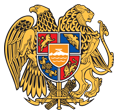 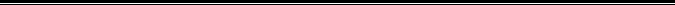 Հայաստանի Հանրապետության Սյունիքի մարզի Կապան համայնք 
ՀՀ, Սյունիքի մարզ, ք. Կապան, +374-285-42036, 060521818, kapan.syuniq@mta.gov.am